       Year 3: Activity Suggestions and Ideas for Projects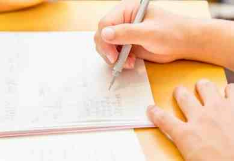 Please find below a list of activities to support your child’s learning, whilst at home:MathsAccess MyMaths for assigned tasks and additional games. Please remember to access the ‘lesson’ pages before completing the ‘task’ (login: fiveways rectangle160)Access TTRockstars for quick-fire times tables practiseRecall 3, 4 and 8 multiplication times tables and related division factsUse everyday objects to show fractions of amountsCompare, order, add and subtract fractions with the same denominatorsMeasure objects, found around your home, using a mm, cm or meter ruler and record your findings on a posterBaking is a perfect way to measure mass and capacityTell and write the time in 24 hour (digital) and analogue and create a timetable of your dayDraw 2D shapes and use a ruler to carefully measure and calculate the perimetersAdd and subtract money, using both pounds and pence (remember to wash your hands after handling coins)English:Choose a book, or piece of written text, to read and write a recount about the main points or a book review to persuade another person in your family to read itKeep a diary – including conjunctions (for, and, nor, but, or, yet, so, because, however, therefore, after that, next, finally); prepositions (under, on, in, above); and expanded noun phrase (the dishevelled old lady)Look, cover, write, check spellings from the Year 3/4 spelling listAccess Bug Club and read books that have been assigned to youResearch a new hobby and create a poster to show others how they could enjoy this new hobby, tooWrite letters and postcards to your neighbours, family or friendsSporty:With the permission from your grown up, watch PE with Joe Wicks: The Body Coach TV (YouTube Channel) at 9am, Monday to FridayRun your ‘daily mile’ around your garden or local parkDevise and create a daily ten minute exercise plan that could involve stretches, star jumps, touching your toes, placing three points of contact on the floor (elbow, knee, foot) to balance onPerform a dance routine and ask a grown up to video you, then teach it to someone else in your familyTake up a new ‘garden’ sport that may involve the use of a hoop, ball, bat or racquetTry an online ‘Cosmic Kids’ yoga sessionCreative:Using reclaimed and recyclable materials, create a model of an animal or imaginary creatureWrite a story about your animal or imaginary creature – maybe think of ways to create suspense…to make your audience want to read onWith permission of your grown-ups, build a den to camp out in for the dayTopic: Research your local area to find out what has changed, what has stayed the same and why have these things happened Draw a ‘sketch-map’ of what you can see from your bedroom window Draw a ‘sketch-map’ of your front or back garden or a local parkDraw a map of your house - you could turn this into a treasure huntIf you have access to a compass, see if you can navigate around your house using a compass ScienceResearch a range of different plants and flowers, considering what makes plants different to flowers or why different types of plants grow better in different parts of the world?If you are able to, get out into the garden and look closely at the plants, you could plant a seed or bulb and track the progress of its growthDraw a picture of a plant or flower and label its parts Make a poster that explains the life cycle of a flowerConduct an experiment; see what happens to a plant if it does not get water, light or warmth. Useful websites for educational games:https://www.mymaths.co.ukhttps://www.activelearnprimary.co.ukhttps://ttrockstars,comhttps://nrich.maths.orghttps://uk.ixl.com/math/year-3https://mathsframe.co.ukhttps://www.topmarks.co.ukWe hope you enjoy completing some of these activities whilst you are away from school. Miss Jones (Assistant Headteacher/ Year 3 Leader), Mrs Marsh, Miss Pearsall and Mr Woodward.